-,,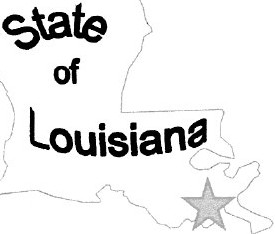 Grand Isle Port CommissionJohn Bel Edwards - GovernorCommiaeionera: Bob Sevin-Preaident, Ambrose Beason-Vice President,Perry Chigl:>imla-Secretary/Tre&Aurer, Terrill Pizani, andErnie BeJJarr\Weldon Danos-Eucmi.veThursday, May 26, 2022Meeting opened at noon by Commissioner Perry Chighizola at the Grand Isle Multiplex Building located at 3101 Louisiana Highway 1. Commissioners present were Perry Chighizola, Ambrose Besson and Terrill Pizani. Com.missioners Bob Sevin and Ernie Ballard were absent.A motion was made by Commissioner Chighizola, seconded by Commissioner Pizani, and unanimously agreed to approve the minutes of the meeting held on April 20, 2022 as read.A motion was made by Commissioner Pizani, seconded by Commissioner Besson, and unanimously agreed to approve the financial report and pay all invoices associated with operating the port commission.Mo Saleh from PEEC gave the following engineering report. He were told by FEMA to submit an improved project and we have done what was requested and waiting on FEMA to move forward on repairing the Commercial Dock. Working with port and FEMA with damages from Hurricane IDA.Executive Director Weldon Danos addressed the commissioners and stated that one boat is sinking at the port dock. Motion was made by Commissioner Pizani, seconded by Commissioner Besson, and unanimously agreed to put an ad in the paper and to send a demand letter to Mr.Cunningham informing him the port will take the necessary actions to remove the vessel if he does not take of his sinking boat. Motion was made by Commissioner Pizani, seconded by Commissioner Besson, and unanimously agreed to approve the invoice of USI for the general liability insurance. Mr. Trent Lasseigne would like to have 110 voltage by his boat lease. Motion was made by Com.missioner Pizani, seconded by Commissioner Besson, and unanimously agreed to approve Mr. Lasseigne request for 110 voltage at his boat slip and approval to have new lease including the new 110 volts. Motion was made by Commissioner Pizani, seconded by Commissioner Besson, and unanimously agreed to approve Mr. Danos to sign the Alternative Oyster Culture Park grant for the oyster fishermen. This grant will be disbursed through the port commission.Motion was made by Commissioner Pizani, seconded by Commissioner Chighizola, and unanimously agreed to table the repairs to the port office because we need to get with the Mayor to see if he can help us repair the building.The commissioners made a joint motion and agreed to leave the boat lease for the Commercial Dock at $1.00 x foot x 12 months.Motion was made by Commissioner Pizani, seconded by Commissioner Besson and unanimously approved Compliance Audit Questionnaire, and approved to sign the questionnaire.A motion was made by Commissioner Pizani, seconded by Commissioner Besson, and unanimously agreed to adjourn the meeting at 1:33 p.m.                       Bob Sevin,Commissioner                                                     Perry Chighizola, Secretary/Treasurer                   Grand Isle Port Commission                                                     Grand Isle Port CommissionP.O. Box 500  Grand Isle, LA 70358	(985) 787-2229	www.grandisleport .com